Карта урока для организации занятий с использованиемэлектронного обучения и дистанционных образовательных технологийВопросы можно задать по адресу электронной почты  allalina.alina@yandex.ru или в мессенджерах: WhatsApp (№ 8-928-196-32-23)с 9.00 до 9.30 (время фактического проведения урока), с  12.30 до  13.00 (часы  неаудиторной  занятости,  проведение  индивидуальнойконсультации)Выполненное практическое задание необходимо предоставить в любом доступном формате (скан, фотография, документ MS Word; указывается вариант, которым владеет учитель и учащиеся (группы учащихся)):письмом на адрес электронной почты для обратной связи;сообщением в WhatsApp № 8-928-196-32-23При отправке ответа в поле «Тема письма» и названии файла укажите свои данные: класс, учебный предмет, фамилию, имя и отчество.Карта урока для организации занятий с использованиемэлектронного обучения и дистанционных образовательных технологийВопросы можно задать по адресу электронной почты allalina.alina@yandex.ru или в мессенджерах: WhatsApp (№ 8-928-196-32-23)с 9.40 до 10.10 (время фактического проведения урока), с  12.30 до  13.00 (часы  неаудиторной  занятости,  проведение  индивидуальнойконсультации)Выполненное практическое задание необходимо предоставить в любом доступном формате (скан, фотография, документ MS Word; указывается вариант, которым владеет учитель и учащиеся (группы учащихся)):письмом на адрес электронной почты для обратной связи;сообщением в WhatsApp № 8-928-196-32-23При отправке ответа в поле «Тема письма» и названии файла укажите свои данные: класс, учебный предмет, фамилию, имя и отчество.Карта урока для организации занятий с использованиемэлектронного обучения и дистанционных образовательных технологийВопросы можно задать по адресу электронной почты  allalina.alina@yandex.ru или в мессенджерах: WhatsApp (№ 8-928-196-32-23)с 10.20 до 10.50 (время фактического проведения урока), с  12.30 до  13.00 (часы  неаудиторной  занятости,  проведение  индивидуальнойконсультации)Выполненное практическое задание необходимо предоставить в любом доступном формате (скан, фотография, документ MS Word; указывается вариант, которым владеет учитель и учащиеся (группы учащихся)):письмом на адрес электронной почты для обратной связи;сообщением в WhatsApp № 8-928-196-32-23           При отправке ответа в поле «Тема письма» и названии файла укажите свои данные: класс, учебный предмет, фамилию, имя и отчество.Карта урока для организации занятий с использованиемэлектронного обучения и дистанционных образовательных технологийВопросы можно задать по адресу электронной почты  allalina.alina@yandex.ru или в мессенджерах: WhatsApp (№ 8-928-196-32-23)с 11.00 до 11.30 (время фактического проведения урока), с  12.30 до  13.00 (часы  неаудиторной  занятости,  проведение  индивидуальнойконсультации)Выполненное практическое задание необходимо предоставить в любом доступном формате (скан, фотография, документ MS Word; указывается вариант, которым владеет учитель и учащиеся (группы учащихся)):письмом на адрес электронной почты для обратной связи;сообщением в WhatsApp № 8-928-196-32-23При отправке ответа в поле «Тема письма» и названии файла укажите свои данные: класс, учебный предмет, фамилию, имя и отчество.УчительВоробьева А.В.ПредметМатематикаКласс3-бДата проведения урока21.05.2020Тема урокаПовторение. Приемы устных вычислений.Основные изучаемые вопросыпроверить знания табличных случаев деления и умноженияТип урокаОнлайн,  WhatsApp https://chat.whatsapp.com/Im5M8JxWT4IDm5kKaFup5DФорма обратной связиФотография работыЗаданияЗаданияСегодня мы вспомним  приемы устных вычислений. Я хочу поделиться с вами тем, как можно устно, а значит быстро, складывать и вычитать двузначные и трёхзначные круглые числа.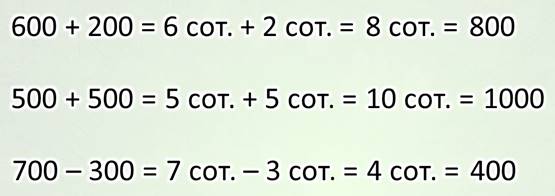 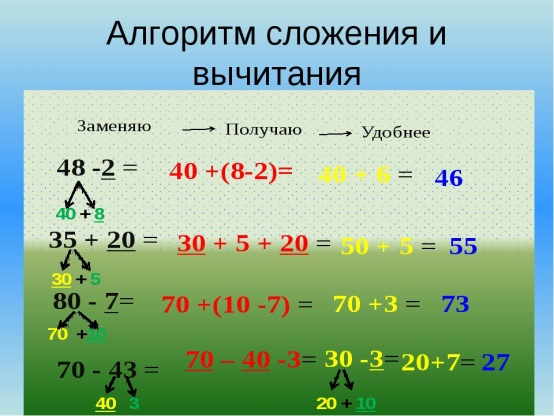 Домашнее задание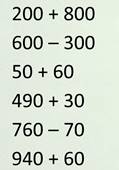 Критерии оценивания«5» - работа выполнена без ошибок,  «4» - 1-2 вычислительные ошибки; «3» - 2 вычислительные ошибки, неправильно решена задачаУчительВоробьева А.В.ПредметРусский языкКласс3-бДата проведения урока21.05.2020Тема урокаЗакрепление основные виды  орфограмм.Основные изучаемые вопросыПроверка знанийТип урокаОнлайн,  WhatsApp https://chat.whatsapp.com/Im5M8JxWT4IDm5kKaFup5DФорма обратной связиФотография работыЗаданияЗаданияБлиц-Тест.1.Как проверить безударную гласную в корне  слова?а) нужно правильно задать вопрос к этому слову или подобрать слово –помощник.б) нужно изменить слово или подобрать однокоренное слово так, чтобы безударный гласный стал ударным.2. Подбери проверочное слово к слову  лесок.а) лес     б) листья      в) лесной3.В каком случае допущена ошибка в подборе проверочных слов?а) встр.чать –встреча    б) л.сник- лист     в) с.сна -сосны4. Как проверить парный согласный звук в корне слова?а) Нужно подобрать однокоренное слово, в котором после этого согласного идёт звонкий согласный.б) Нужно изменить слово или подобрать однокоренное слово так, чтобы после этого согласного шёл гласный или звонкий согласный.5.Укажи слово с непроверяемой безударной гласной.а) тропинка    б) ребята     в) шерстяной6. Как проверить непроизносимый согласный звук в корне слова?а) Надо подобрать такое проверочное слово, чтобы после согласного стоял другой согласныйб) Надо подобрать такое проверочное однокоренное слово, чтобы непроизносимый звук стал произносимым7. Укажи слово, в корне которого надо писать букву Т:а) ужас.ный     б) окрес..ность     в) опа.сный                2).Выборочное списывание.3)Работа с текстом. Письмо по памяти.Гнездо синички состоит из тонких веточек, сухой травы, мха. Самка в это гнездо откладывает десять белых яичек. Высиживает две недели. Самец в это время приносит корм самке. Птенцы вылупляются  не одновременно. Потомство выкармливают оба родителя. За лето синицы откладывают яйца и выводят птенцов два раза.Письмо минисочинений.-Синицы очень полезные птицы. Круглый год они очищают леса и сады от вредных насекомых. За сутки поедает столько корма, сколько весит сама.-Ребята, будем помнить, что в зимнее время нашим пернатым друзьям бывает холодно и голодно. Из 10 синиц выживает до весны только 1. И наша с вами задача: не дать погибнуть зимой от голода нашим зимующим птицам.Домашнее заданиеКритерии оценивания«5» - нет ошибок; «4» - 1-2 ошибки (пунктуационные или орфографические); «3» - 3-5 ошибокУчительВоробьева А.В.ПредметОкружающий мирКласс3-бДата проведения урока21.05.2020Тема урокаПроверочная работа; Экология безопасности.Основные изучаемые вопросыКонтроль знаний по теме.Тип урокаОнлайн,  WhatsApp https://chat.whatsapp.com/Im5M8JxWT4IDm5kKaFup5DФорма обратной связиФотография выполненных заданий в рабочей тетрадиЗаданияЗаданияЧасть АА1. Укажи, что не загрязняет воздух1) дыхание человека
2) выхлопы автомобилей
3) выбросы заводов
4) дым фабрикА2. Закончи высказываниеЭкологическая безопасность — это защита человека от вредного воздействия … .1) ядовитых растений
2) опасных животных
3) загрязнённой окружающей среды
4) транспортаА3. Укажи вещество, которым обрабатывают воду на станциях очистки1) бром
2) азот
3) соль
4) хлорА4. Отметь место, где можно собирать грибы1) у дорог
2) около заводов
3) у свалок
4) в лесуЧасть ВВ1. Найди неверное высказывание.1) Вдоль дорог надо сажать деревья
2) Овощи перед едой надо мыть
3) Дым сигарет не загрязняет воздух
4) Надо охранять воду, воздух и почвуВ2. Подумай, что поможет предприятиям не наносить вред природе1) отказ от их продукции
2) ежемесячный штраф
3) установка очистных сооружений
4) увольнение директораЧасть С Выбери несколько правильных ответов.С1. Выбери транспорт, который не загрязняет воздух1) лодка
2) автомобиль
3) трамвай
4) велосипедДополнительный материалпросмотр видеороликаДомашнее заданиеКритерии оценивания«5» - все задания выполнены верно; «4» - 1-2 ошибки (в тесте или при записи основных понятий); «3» - 1-2 ошибки (тест), не раскрыты основные понятияУчительВоробьева А.В.ПредметМузыкаКласс3-бДата проведения урока21.05.2020Тема урокаОбобщающий урок. Прославим радость на земле. Радость к солнцу нас зовет.Основные изучаемые вопросы1.Что узнали. контроль знаний.Тип урокаОнлайн,  WhatsApp https://chat.whatsapp.com/Im5M8JxWT4IDm5kKaFup5DФорма обратной связи Отправить учителю фото с письменными ответами на вопросыЗаданияЗаданияТест по музыке 1.Какой музыкальный инструмент не входит в состав оркестра русских народных инструментов?а) балалайкаб) трубав) гармоньг) ложки2. Какому композитору принадлежит цикл под названием «Времена года»? Обведи букву ответа.а) С. Прокофьевб) П. Чайковскийв) В. Моцарт  г) М. Глинка        3. Какой инструмент лишний?    а) гитара   б) скрипка   в) барабан   г) гусли        4. Назовите автора балета « Лебединое озеро».   а) Чайковский     б) Григ     в) Рахманинов   г) Прокофьев5. Скорость исполнения песни.    а) тембр    б) темп    в) регистр    г)  динамика6. Найди имя к  фамилии  Чайковский      а) Эдвард      б) Людвиг      в) Пётр      г) Сергей7. Сила звука.      а) тембр      б) темп       в) динамика        г)  лад    8. Вид театрального искусства,  где актеры не говорят, а поют.         а)  опера          б) балет          в)  песня          г) симфония  9.    Композитор это тот, который ….          а) сочиняет музыку          б) исполняет музыку           в) слушает музыку           г) импровизирует музыку  10. Ансамбль из 4 исполнителей.     а) соло     б) дует      в) трио       г) квартетДомашнее заданиеКритерии оценивания